Zastupiteľstvo Bratislavského samosprávneho kraja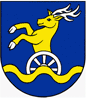 Všeobecne záväzné nariadenie Bratislavského samosprávneho krajač. 3 / 2015zo dňa 11. 12. 2015o výške príspevkov na čiastočnú úhradu nákladov v školských výchovno-vzdelávacích zariadeniach, o výške príspevku na čiastočnú úhradu nákladov a na režijné náklady v školských účelových zariadeniach a o výške úhrady nákladov na štúdium v jazykových školách v zriaďovateľskej pôsobnosti Bratislavského samosprávneho krajaBratislavadecember 2015Všeobecne záväzné nariadenie Bratislavského samosprávneho kraja č.  3 / 2015zo dňa 11. 12. 2015o výške príspevkov na čiastočnú úhradu nákladov v školských výchovno-vzdelávacích zariadeniach, o výške príspevku na čiastočnú úhradu nákladov a na režijné náklady v školských účelových zariadeniach a o výške úhrady nákladov na štúdium v jazykových školách v zriaďovateľskej pôsobnosti Bratislavského samosprávneho krajaBratislavský samosprávny kraj v súlade s § 8 ods.  § 11 ods. 2 písm. a) zákona    č. 302/2001 Z. z. o samospráve vyšších územných celkov (zákon o samosprávnych krajoch) v znení neskorších predpisov a v zmysle § 53 ods. 6, ods. 7 a ods. 8, § 116 ods. 6 a  ods. 7, § 117 ods. 7 a ods. 8, § 140 ods. 9, ods. 10 ods. 12 a ods. 13, § 141 ods. 5, ods. 6 ods. 8 a ods. 9 a v spojitosti s §114 ods. 6 a ods. 7 zákona č. 245/2008 Z. z. o výchove a vzdelávaní (školský zákon) a o zmene a doplnení niektorých zákonov v znení neskorších predpisov vydáva toto všeobecne záväzné nariadenie: § 1Úvodné ustanovenia1. Toto všeobecne záväzné nariadenie (ďalej len „nariadenie“) určuje  výšku príspevkov na čiastočnú úhradu nákladov v školských výchovno-vzdelávacích zariadeniach, výšku príspevku na čiastočnú úhradu nákladov a na režijné náklady v školských účelových zariadeniach a výšku úhrady nákladov na štúdium v jazykových školách, ktorých zriaďovateľom je Bratislavský samosprávny kraj. 2.   Toto nariadenie ustanovuje podrobnosti:  o výške príspevku povinnej osoby na čiastočnú úhradu nákladov v školských výchovno-vzdelávacích zariadeniach, ktorými sú:školský klub detí, centrum voľného času,školský internát, o výške príspevku povinnej osoby na čiastočnú úhradu nákladov a na režijné náklady v školských účelových zariadeniach, ktorými sú:školská jedáleň alebo výdajná školská jedáleň,školská jedáleň alebo výdajná školská jedáleň pre športové triedy a športové            školy,o výške úhrady nákladov povinnej osoby na štúdium v jazykových školách. Za povinnú osobu sa na účel tohto nariadenia považuje rodič, iný zákonný zástupca žiaka alebo  plnoletý žiak.§ 2Výška mesačného príspevku na čiastočnú úhradu nákladov na činnosti školského klubu detíMesačný príspevok na čiastočnú úhradu nákladov na činnosti školského klubu detí na jedného žiaka sa určuje vo výške 15,- €.Príspevok v školskom klube detí na základe rozhodnutia zriaďovateľa školy, ktorej súčasťou je školský klub detí, je možné znížiť alebo odpustiť, ak povinná osoba o to písomne požiada riaditeľa školy, ktorej je zariadenie súčasťou a predloží doklad o tom, že je poberateľom dávky v hmotnej núdzi a príspevkov k dávke v hmotnej núdzi podľa osobitného predpisu¹). Riaditeľ školy, ktorej súčasťou je školský klub detí, bezodkladne postúpi žiadosť zriaďovateľovi.Nárok na zníženie alebo odpustenie príspevku trvá len počas doby, kedy trvajú podmienky, ktoré takúto zmenu odôvodňujú.Ak dôjde k zmene skutočností rozhodujúcich o znížení alebo odpustení príspevku v  školskom klube detí, povinná osoba túto skutočnosť písomne oznámi riaditeľovi školy, ktorej súčasťou je školský klub detí. Riaditeľ školy bezodkladne oboznámi zriaďovateľa s uvedenou zmenou.  Zmena sa uskutoční, ak je:a) v prospech žiaka - od prvého dňa kalendárneho mesiaca, v ktorom nastala, ak bola oznámená najneskôr v danom kalendárnom mesiaci; ak takáto zmena bola oznámená po uplynutí mesiaca, v ktorom nastala, príspevok sa upraví najskôr od prvého dňa mesiaca, v ktorom bola oznámená,v neprospech žiaka - od prvého dňa kalendárneho mesiaca, ktorý nasleduje po kalendárnom mesiaci, v ktorom zmena nastala.§ 3	Výška mesačného príspevku na čiastočnú úhradu nákladov na činnosti centra voľného časuCentrum voľného času zabezpečuje podľa výchovného programu školského zariadenia výchovno-vzdelávaciu, záujmovú a rekreačnú činnosť detí, rodičov a iných osôb do veku 30 rokov v ich voľnom čase a zriaďuje sa ako zariadenie s celoročnou prevádzkou.Mesačný príspevok na čiastočnú úhradu nákladov na činnosti  centra voľného času na jedno dieťa a ostatné zúčastnené osoby sa určuje vo výške 3,- €.       1) zákon NR SR č. 417/2013 Z. z. o pomoci v hmotnej núdzi a o zmene a doplnení niektorých zákonov v znení neskorších predpisovPríspevok na základe rozhodnutia zriaďovateľa školy, ktorej súčasťou je centrum voľného času, je možné znížiť alebo odpustiť, ak povinná osoba o to písomne požiada riaditeľa školy, ktorej je zariadenie súčasťou a predloží doklad o tom, že je poberateľom dávky v hmotnej núdzi a príspevkov k dávke v hmotnej núdzi podľa osobitného predpisu¹). Riaditeľ školy bezodkladne postúpi žiadosť zriaďovateľovi.Nárok na zníženie alebo odpustenie príspevku trvá len počas doby, kedy trvajú podmienky, ktoré takúto zmenu odôvodňujú.Ak dôjde k zmene skutočností rozhodujúcich o znížení alebo odpustení príspevku na činnosti centra voľného času, povinná osoba túto skutočnosť písomne oznámi riaditeľovi školy, ktorej súčasťou je centrum voľného času. Riaditeľ školy bezodkladne oboznámi zriaďovateľa s uvedenou zmenou.  Zmena vo výške príspevku sa uskutoční:v prospech žiaka - od prvého dňa kalendárneho mesiaca, v ktorom nastala, ak bola oznámená riaditeľovi školy najneskôr v danom kalendárnom mesiaci; ak takáto zmena bola oznámená po uplynutí mesiaca, v ktorom nastala, príspevok sa upraví najskôr od prvého dňa mesiaca, v ktorom bola oznámená,v neprospech žiaka - od prvého dňa kalendárneho mesiaca, ktorý nasleduje po kalendárnom mesiaci, v ktorom zmena nastala.   § 4Výška mesačného príspevku na čiastočnú úhradu nákladov spojených s ubytovaním v školskom internáteMesačný príspevok na čiastočnú úhradu nákladov spojených s ubytovaním v školskom internáte určuje zriaďovateľ pre jednotlivé školské internáty tak, ako je to uvedené v prílohe č. 1.Príspevok v  školskom internáte na základe rozhodnutia zriaďovateľa školského internátu alebo školy, ktorej je školský internát súčasťou, je možné znížiť alebo odpustiť, ak povinná osoba o to písomne požiada riaditeľa školského internátu alebo školy, ktorej je školský internát súčasťou a predloží doklad o tom, že je poberateľom dávky v hmotnej núdzi a príspevkov k dávke v hmotnej núdzi podľa osobitného predpisu¹). Riaditeľ školy bezodkladne postúpi žiadosť zriaďovateľovi.Nárok na zníženie alebo odpustenie príspevku trvá len počas doby, kedy trvajú podmienky, ktoré takúto zmenu odôvodňujú.Ak dôjde k zmene skutočností rozhodujúcich o znížení alebo odpustení príspevku v  školskom internáte, povinná osoba  túto skutočnosť písomne oznámi riaditeľovi školy, ktorej súčasťou je školský internát alebo riaditeľovi školského internátu. Riaditeľ školy alebo riaditeľ školského internátu bezodkladne oboznámi zriaďovateľa s uvedenou zmenou.  Zmena sa uskutoční:v prospech žiaka - od prvého dňa kalendárneho mesiaca, v ktorom nastala, ak bola oznámená najneskôr v danom kalendárnom mesiaci; ak takáto zmena bola oznámená po uplynutí mesiaca, v ktorom nastala, príspevok sa upraví najskôr od prvého dňa mesiaca, v ktorom bola oznámená,v neprospech žiaka - od prvého dňa kalendárneho mesiaca, ktorý nasleduje po kalendárnom mesiaci, v ktorom zmena nastala.§ 5Výška príspevku na čiastočnú úhradu nákladov a režijné náklady v školskej jedálni a v školskej jedálni pre športové triedy a športové školy a podmienky úhradyŠkolská jedáleň pripravuje a poskytuje jedlá a nápoje pre stravníkov podľa odporúčaných výživových dávok, materiálno-spotrebných noriem a receptúr pre školské stravovanie podľa vekových skupín stravníkov vydaných Ministerstvom školstva, vedy, výskumu a športu Slovenskej republiky a s možnosťou využitia receptúr charakteristických pre príslušnú územnú oblasť, zásad pre zostavovanie jedálnych lístkov a finančných podmienok na nákup potravín, ktoré uhrádza zákonný zástupca dieťaťa alebo žiaka.V školskej jedálni je možné zabezpečiť diétne stravovanie detí a žiakov  vrátane nosenia stravy pre deti a žiakov, u ktorých podľa posúdenia ošetrujúceho lekára zdravotný stav vyžaduje osobitné stravovanie s uvedením spôsobu manipulácie a vydávania jedál. Minimálny počet pripravovaných jedál je 10.Výška príspevku na čiastočnú úhradu nákladov, ktorú uhrádza povinná osoba vo výške nákladov na nákup potravín, vyplýva z finančných pásiem určujúcich rozpätie týchto nákladov a je určená v prílohách č. 2, 3 a 4 tohto nariadenia. V prípade, že stravovacie zariadenie je školským zariadením s celodennou prevádzkou, finančné pásmo je jednotné pre všetky druhy jedál podávaných počas dňa.Povinná osoba prispieva na úhradu režijných nákladov na jeden obed sumou  uvedenou v prílohe č. 5.   Príspevok v  školskej jedálni na základe rozhodnutia zriaďovateľa školy, ktorej súčasťou je školská jedáleň, je možné znížiť alebo odpustiť, ak povinná osoba o to písomne požiada riaditeľa školy, ktorej súčasťou je školská jedáleň a predloží doklad o tom, že je poberateľom dávky v hmotnej núdzi a príspevkov k dávke v hmotnej núdzi podľa osobitného predpisu¹).  Riaditeľ školy bezodkladne postúpi žiadosť zriaďovateľovi. Nárok na zníženie alebo odpustenie príspevkov trvá len počas doby, kedy trvajú podmienky, ktoré takúto zmenu odôvodňujú.Ak dôjde k zmene skutočností rozhodujúcich o znížení alebo odpustení príspevku v  školskej jedálni, povinná osoba túto skutočnosť písomne oznámi riaditeľovi školy, ktorej súčasťou je školská jedáleň. Riaditeľ školy bezodkladne oboznámi zriaďovateľa s uvedenou zmenou.  Stravníkmi v školskej jedálni môžu byť deti, žiaci, zamestnanci škôl a školských zariadení; so  súhlasom zriaďovateľa a príslušného regionálneho úradu verejného zdravotníctva sa môžu v školskej jedálni stravovať aj iné fyzické osoby.Výška príspevku zamestnancov a iných fyzických osôb nesmie byť nižšia ako výška príspevku stanovená pre stravníka od 15 do 18/19 rokov²).²) Vyhláška MŠ SR č. 330/2009 Z. z. zo dňa 14. augusta 2009 o zariadení školského stravovania§ 6Výška príspevku na čiastočnú úhradu nákladov vo výdajnej školskej jedálni a vo výdajnej školskej jedálni pre športové triedy a športové školyVýdajná školská jedáleň poskytuje stravovanie pre stravníkov v čase ich pobytu v škole alebo v školskom zariadení.Výška príspevku na čiastočnú úhradu nákladov, ktorú uhrádza povinná osoba vo výške nákladov na nákup potravín, vyplýva z finančných pásiem určujúcich rozpätie týchto nákladov a je určená v prílohách č. 2 a 4 tohto nariadenia. V prípade, že stravovacie zariadenie je školským zariadením s celodennou prevádzkou, finančné pásmo je jednotné pre všetky druhy jedál podávaných počas dňa.Povinná osoba prispieva na úhradu režijných nákladov na jeden obed sumou uvedenou v prílohe č. 5.  Príspevok vo výdajnej  školskej jedálni na základe rozhodnutia zriaďovateľa školy, ktorej je výdajná školská jedáleň súčasťou, je možné znížiť alebo odpustiť, ak povinná osoba o to písomne požiada riaditeľa školy, ktorej súčasťou je výdajná školská jedáleň a predloží doklad o tom, že je poberateľom dávky v hmotnej núdzi a príspevkov k dávke v hmotnej núdzi podľa osobitného predpisu¹). Riaditeľ školy bezodkladne postúpi žiadosť zriaďovateľovi.Nárok na zníženie alebo odpustenie príspevkov trvá len počas doby, kedy trvajú podmienky, ktoré takúto zmenu odôvodňujú.Ak dôjde k zmene skutočností rozhodujúcich o  znížení alebo odpustení príspevku vo výdajnej  školskej jedálni, povinná osoba musí túto skutočnosť písomne oznámiť riaditeľovi školy, ktorej súčasťou je výdajná školská jedáleň. Riaditeľ školy bezodkladne oboznámi zriaďovateľa s uvedenou zmenou.  Stravníkmi vo výdajnej školskej jedálni môžu byť deti, žiaci, zamestnanci škôl a školských zariadení; so súhlasom zriaďovateľa a príslušného regionálneho úradu verejného zdravotníctva sa môžu vo výdajnej školskej jedálni stravovať aj iné fyzické osoby. Výška príspevku zamestnancov a iných fyzických osôb nesmie byť nižšia ako výška príspevku stanovená pre stravníka od 15 do 18/19 rokov ²). § 7Výška úhrady nákladov na  štúdium v jazykových školáchÚhrada nákladov na štúdium pozostáva z príspevku na úhradu ročných nákladov (ďalej len „školné“) a zo zápisného.Konkrétna výška príspevku na úhradu školného  je uvedená v prílohe č. 6 tohto nariadenia.Zápisné sa určuje vo výške 30,- € ročne.Ak poslucháč jazykovej školy do 30. septembra alebo do 28. februára preukáže, že sa zo závažných osobných dôvodov nemohol na kurze zúčastňovať, škola mu vráti školné. Zápisné sa nevracia.Školné je možné znížiť alebo odpustiť na základe rozhodnutia zriaďovateľa jazykovej školy, ak povinná osoba o to písomne požiada riaditeľa školy a predloží doklad o tom, že je poberateľom dávky v hmotnej núdzi a príspevkov k dávke v hmotnej núdzi podľa osobitného predpisu¹). Riaditeľ školy bezodkladne postúpi žiadosť zriaďovateľovi.Nárok na zníženie alebo odpustenie príspevku trvá len počas doby, kedy trvajú podmienky, ktoré takúto zmenu odôvodňujú.Ak dôjde k zmene skutočností rozhodujúcich o znížení alebo odpustení príspevku na úhradu nákladov na štúdium v jazykovej škole, povinná osoba  túto skutočnosť písomne oznámi riaditeľovi jazykovej školy, ktorý bezodkladne oboznámi zriaďovateľa s uvedenou zmenou.  Zmena vo výške školného sa uskutoční:v prospech poslucháča - od prvého dňa kalendárneho mesiaca, v ktorom nastala, ak bola oznámená riaditeľovi školy najneskôr v danom kalendárnom mesiaci; ak takáto  zmena  bola  oznámená  po  uplynutí mesiaca, v ktorom nastala, príspevok sa upraví najskôr od prvého dňa mesiaca, v ktorom bola oznámená,v neprospech poslucháča - od prvého dňa kalendárneho mesiaca, ktorý nasleduje po kalendárnom mesiaci, v ktorom zmena nastala.§ 8Prechodné ustanoveniePríspevky na čiastočnú úhradu nákladov v školských výchovno-vzdelávacích zariadeniach, príspevky na čiastočnú úhradu nákladov a na režijné náklady v školských účelových zariadeniach a príspevky na úhradu nákladov na štúdium v jazykových školách určené ku dňu nadobudnutia účinnosti tohto nariadenia zostávajú nezmenené.§ 9Záverečné ustanovenia1.  Všeobecne záväzné  nariadenie  Bratislavského samosprávneho kraja č. 3/2015 bolo  v súlade s § 11 ods. 2 písm. a) zákona NR SR č. 302/2001 Z. z. o samospráve vyšších územných celkov (zákon o samosprávnych krajoch) v znení neskorších predpisov schválené Zastupiteľstvom Bratislavského samosprávneho kraja dňa 11. 12. 2015, uznesením č. 99/2015Toto nariadenie nadobúda platnosť dňom vyhlásenia a to jeho vyvesením na úradnej tabuli Bratislavského samosprávneho kraja a účinnosť dňom 1. januára 2016.Zrušuje sa Všeobecne záväzné nariadenie Bratislavského samosprávneho kraja č. 2/2014 zo dňa 21. 02. 2014 o výške príspevkov na čiastočnú úhradu nákladov v školských výchovno-vzdelávacích zariadeniach, o výške príspevku na čiastočnú úhradu nákladov a na režijné náklady v školských účelových zariadeniach a o výške úhrady nákladov na štúdium v jazykových školách v zriaďovateľskej pôsobnosti Bratislavského samosprávneho kraja.V Bratislave dňa  11. 12. 2015  					                           Ing.  Pavol Frešo				                   	                   predseda                                                             Bratislavského samosprávneho kraja									Príloha č. 1 k VZN č. 3/2015Príspevok na čiastočnú úhradu nákladov v školských internátochPríloha č. 2 k VZN č. 3/2015Príspevok na čiastočnú úhradu nákladov v školskej jedálni – racionálne stravovaniePríspevok na čiastočnú úhradu nákladov vo výdajnej školskej jedálni– racionálne stravovaniePríloha č. 3 k VZN č. 3/2015Príspevok na čiastočnú úhradu nákladov v školskej jedálni – diétne stravovaniePríloha č. 4 k VZN č. 3/2015Príspevok na čiastočnú úhradu nákladov v školskej jedálni – pre športové triedy a športové školyPríspevok na čiastočnú úhradu nákladov vo výdajnej školskej jedálni– pre športové triedy a športové školyPríloha č. 5 k VZN č. 3/2015Príspevok na čiastočnú úhradu režijných nákladov v školskej jedálni               a výdajnej školskej jedálniPríloha č. 6 k VZN č. 3/2015Príspevok na čiastočnú úhradu nákladov v jazykových školách*Seniori – vek poslucháča je nad 55 rokov a zároveň sa jazykový kurz koná v hodinách mimo                   hodín určených pre hlavnú výchovno–vzdelávaciu činnosť. Mesačný poplatokNázov Adresa Adresa za lôžkoškolyinternátuv €ŠI pri Tanečn. konzervatóriuGorazdova 20, BA IÚprkova 1, Hroboňova 2, BA I30,00Školský internátTrnavská 2, BA II40,00ŠI pri SOŠ - 5 denná prevádzkaIvanská cesta 21, BA IIIvanská cesta 21, BA II35,00Ivanská cesta 25, BA II35,00ŠI pri SOŠ - nepretržitá prevádzkaIvanská cesta 21, BA IIIvanská cesta 21, BA II39,50Ivanská cesta 25, BA II39,50ŠI pri SOŠSvätoplukova 2, BA IISvätoplukova 2, BA II35,00ŠI pri SOŠ polygrafickejRačianska 190, BA IIIRačianska 190, BA III39,50ŠI pri SOŠ HSaONa pántoch 9, BA IIINa pántoch 9, BA III20,00ŠI pri SOŠ ITHlinická 1, BA IIIHlinická 1, BA III19,00ŠI pri SOŠ automobilovejJána Jonáša 5, BA IVSaratovská 26 B, BA IV35,00ŠI pri SOŠ technickejVranovská 4, BA VVranovská 2, 4, BA V40,00ŠI pri SOŠ vinár.-ovocinár.Kostolná 3, ModraKostolná 3, Modra37,00ŠI pri SOŠKomenského 27, PezinokKomenského 27, Pezinok16,00ŠI pri SOŠ záhradníckej         G. ČejkuBratislavská 44, MalinovoBratislavská 44, Malinovo30,00ŠI pri Spojenej školeUl. SNP 30, Ivanka pri Dun.Ul. SNP 30, Ivanka pri Dunaji17,00Svätoplukova  38,  Bernolákovo17,00ŠI pri SOŠKysucká 14, SenecKysucká 14, Senec20,00Základná školaObedSpolu(stravníci od 6 - 11 rokov)€€1. pásmo0,880,882. pásmo0,950,953. pásmo1,011,014. pásmo1,091,095. pásmo1,161,16Základná školaObedSpolu(stravníci od 11 - 15 rokov)€€1. pásmo0,950,952. pásmo1,011,013. pásmo1,091,094. pásmo1,161,165. pásmo1,221,22Stredná školaObedSpolu(stravníci od 15 - 18/19 rokov)€€1. pásmo1,051,052. pásmo1,121,123. pásmo1,191,194. pásmo1,261,265. pásmo1,331,33Internátne školy                            a školské zariadeniaRaňajkyDesiataObedOlovrantVečeraSpolu(stravníci od 15 - 18/19 rokov)€€€€€€1. pásmo0,400,251,050,210,672,582. pásmo0,410,271,120,210,682,693. pásmo0,420,291,190,210,692,804. pásmo0,430,291,260,210,722,915. pásmo0,440,291,330,210,743,01Základná školaObedSpolu(stravníci od 6 - 11 rokov)€€1. pásmo1,061,062. pásmo1,141,143. pásmo1,211,214. pásmo1,311,315. pásmo1,391,39Základná/stredná školaObedSpolu(stravníci od 11 - 15 rokov)€€1. pásmo1,141,142. pásmo1,211,213. pásmo1,311,314. pásmo1,391,395. pásmo1,461,46Stredná školaObedSpolu(stravníci od 15 - 18/19 rokov)€€1. pásmo1,261,262. pásmo1,341,343. pásmo1,431,434. pásmo1,511,515. pásmo1,601,60Internátne školy                               a školské zariadeniaRaňajkyDesiataObedOlovrantVečeraSpolu(stravníci od 15 - 18/19 rokov)€€€€€€1. pásmo0,480,301,260,250,803,092. pásmo0,490,321,340,250,823,223. pásmo0,500,351,430,250,833,364. pásmo0,520,351,510,250,863,495. pásmo0,530,351,600,250,893,62Základná/stredná školaObedSpolu(stravníci od 11 - 15 rokov)€€1. pásmo1,131,132. pásmo1,201,203. pásmo1,291,294. pásmo1,381,385. pásmo1,451,45Stredná školaObedSpolu(stravníci od 15 - 18/19 rokov)€€1. pásmo1,251,252. pásmo1,331,333. pásmo1,411,414. pásmo1,491,495. pásmo1,581,58PríspevokNázov Adresa na 1 obedškolyv €ŠJ pri Obchodnej akadémiiNevädzová 3, BA II0,10ŠJ pri SOŠ vinár.-ovocinár.Kostolná 3, Modra0,10ŠJ pri SOŠ záhradníckej G. ČejkuBratislavská 44, Malinovo0,10ŠJ pri SOŠRačianska 105, BA III0,10ŠJ pri SOŠKomenského 27, Pezinok0,00ŠJ pri SOŠ polygrafickejRačianska 190, BA III0,20ŠJ pri SOŠKysucká 14,Senec0,05ŠJ pri Hotelovej akadémiiMikovíniho 1, BA III0,10ŠJ pri SOŠ HSaONa pántoch 9, BA III0,00ŠJ pri SOŠ ITHlinická 1, BA III0,00ŠJ pri Spojenej školeUl.SNP 30, Ivanka pri Dunaji0,10ŠJ pri Tanečnom konzervatóriu E. JaczovejGorazdova 20, BA I0,10ŠJ pri GY a ZŠ s VJMDunajská 13, BA I0,10ŠJ pri GYHubeného 23, BA III0,10ŠJ pri GY A.EinsteinaEinsteinova 35, BA V0,10ŠJ pri GY J. PapánkaVazovova 6, BA I0,15Š J pri GY športovomOstredkova 10, BA II0,10ŠJ pri GYPankúchova 6, BA V0,15ŠJ pri GYUl.1.mája 8, Malacky0,15ŠJ pri GY A. BernolákaLichnerova 69, Senec0,10ŠJ pri ZŠ a GY pre MNDTeplická 7, BA III0,10Jazyková škola Palisády 38Počet hodín týždenneZápisné  ročne €Dospelí ročne €Seniori ročne €Dospelí ročne spolu €Seniori      ročne spolu €2309074120104330132100162130430176120206150530220025006302820312083035303830123053005600Abiturienti3070007300Jazyková škola pri Gymnáziu J. Papánka,  Vazovova 6Počet hodín týždenneZápisné €Deti ročne €Spolu €2306292430122152